 Заключениена проект постановления администрации Партизанского городского округа «Об утверждении Порядка предоставления в 2021 году субсидии из бюджета Партизанского городского округа муниципальному предприятию на финансовое обеспечение затрат, связанных с началом производственной деятельности по водоснабжению и водоотведению» 30.07.2021                                                                                                           		     №76Настоящее заключение составлено по результатам проведения экспертно-аналитического мероприятия - финансово-экономической экспертизы проекта постановления администрации Партизанского городского округа «Об утверждении Порядка предоставления в 2021 году субсидии из бюджета Партизанского городского округа муниципальному предприятию на финансовое обеспечение затрат, связанных с началом производственной деятельности по водоснабжению и водоотведению»  (далее по тексту- Проект). Экспертиза Проекта проведена, заключение подготовлено на основании пункта 2 статьи 157 Бюджетного кодекса Российской Федерации, статьи 9 Федерального закона Российской Федерации от 07.02.2011 №6- ФЗ «Об общих принципах организации и деятельности контрольно - счетных органов субъектов Российской Федерации и  муниципальных образований», статьи 8 Положения «О контрольно – счетной палате Партизанского городского округа», принятого решением Думы Партизанского городского округа от 26.09.2014 №114, плана работы Контрольно-счетной палаты на 2021 год. Экспертиза проведена председателем Контрольно – счетной палаты Партизанского городского округа Зыбиным Романом Анатольевичем на основании распоряжения от 21.07.2021 №01-04/89.Проект поступил в Контрольно-счетную палату Партизанского городского округа 20.07.2021, с сопроводительным письмом от 20.07.2021 №1.2-13-3/4580. Одновременно с Проектом представлены: копия заключения начальника юридического отдела администрации городского округа на Проект, лист согласования Проекта. При проведении экспертизы использовались следующие нормативные правовые, правовые акты, документы и материалы:- Бюджетный Кодекс Российской Федерации;- Федеральный закон от 06.10.2003 №131-ФЗ «Об общих принципах организации местного самоуправления в Российской Федерации».Финансово-экономическая экспертиза проекта проведена с целью проверки обоснованности разработки, принятия и его соответствия требованиям действующего законодательства, нормативных правовых и правовых актов.В ходе экспертно –аналитического мероприятия –экспертизы проекта постановления администрации Партизанского городского округа установлено следующее: Представленный Проект постановления (пункт 1) предусматривает утверждение «Порядка предоставления в 2021 году субсидии из бюджета Партизанского городского округа муниципальному предприятию на финансовое обеспечение затрат, связанных с началом производственной деятельности по водоснабжению и водоотведению». Проект самого указанного порядка прилагается к проекту постановления. Проектом порядка предлагается установить цели, условия и порядок предоставления обозначенной в наименовании Проекта субсидии, порядок возврата субсидии в случае нарушения целей, условия и порядка, установленных при ее предоставлении. Пунктами 1- 3 проекта порядка предусмотрено, что субсидия предоставляется муниципальному предприятию в целях финансового обеспечения следующих затрат, связанных с началом производственной деятельности по водоснабжению и водоотведению:- заработная плата директора предприятия, бухгалтера с учетом взносов по обязательному социальному страхованию на выплаты по оплате труда;- уплата государственной пошлины и иных обязательных платежей, связанных с началом производственной деятельности по водоснабжению и водоотведению;- затрат, связанных с оплатой приобретаемых предприятием расходных материалов, оборудования, программного обеспечения, необходимых для начала производственной деятельности по водоснабжению и водоотведению. В соответствии со статьей 69 Бюджетного кодекса Российской Федерации к бюджетным ассигнованиям, кроме прочего, относятся ассигнования на предоставление субсидий юридическим лицам (за исключением субсидий государственным (муниципальным) учреждениям), индивидуальным предпринимателям, физическим лицам. Статьями 78, 78.1, 78.2, 78.4 Бюджетного кодекса Российской Федерации установлены следующие виды субсидий из бюджетов муниципальных образований, цели на которые они могут быть предоставлены:- субсидии юридическим лицам (за исключением субсидий муниципальным учреждениям), индивидуальным предпринимателям, а также физическим лицам - производителям товаров, работ, услуг предоставляемые на безвозмездной и безвозвратной основе в целях возмещения недополученных доходов и (или) финансового обеспечения (возмещения) затрат в связи с производством (реализацией) товаров (за исключением подакцизных товаров, кроме автомобилей легковых и мотоциклов, алкогольной продукции, предназначенной для экспортных поставок, винограда, винодельческой продукции, произведенной из указанного винограда: вин, игристых вин (шампанских), ликерных вин с защищенным географическим указанием, с защищенным наименованием места происхождения (специальных вин), виноматериалов, если иное не предусмотрено нормативными правовыми актами Правительства Российской Федерации), выполнением работ, оказанием услуг (статья 78 Бюджетного кодекса Российской Федерации);- субсидии бюджетным и автономным учреждениям на финансовое обеспечение выполнения ими муниципального задания, в том числе в рамках исполнения муниципального социального заказа на оказание муниципальных услуг в социальной сфере, рассчитанные с учетом нормативных затрат на оказание ими муниципальных услуг физическим и (или) юридическим лицам и нормативных затрат на содержание муниципального имущества (статья 78.1 Бюджетного кодекса Российской Федерации);- субсидии бюджетным и автономным учреждениям, муниципальным унитарным предприятиям на осуществление указанными учреждениями и предприятиями капитальных вложений в объекты капитального строительства муниципальной собственности или приобретение объектов недвижимого имущества в муниципальную собственность с последующим увеличением стоимости основных средств, находящихся на праве оперативного управления у этих учреждений либо на праве оперативного управления или хозяйственного ведения у этих предприятий, а также уставного фонда указанных предприятий, основанных на праве хозяйственного ведения (статья 78.2 Бюджетного кодекса Российской Федерации);- субсидии юридическим лицам, индивидуальным предпринимателям, а также физическим лицам - производителям товаров, работ, услуг в целях финансового обеспечения исполнения муниципального социального заказа на оказание муниципальных услуг в социальной сфере в соответствии с Федеральным законом «О государственном (муниципальном) социальном заказе на оказание государственных (муниципальных) услуг в социальной сфере» и принятыми в соответствии с ним иными нормативными правовыми актами Российской Федерации (статья 78.4 Бюджетного кодекса Российской Федерации). То есть, в соответствии с положениями Бюджетного кодекса Российской Федерации муниципальные предприятия могут быть получателями субсидий, предоставляемых  только лишь в целях:- возмещения недополученных доходов и (или) финансового обеспечения (возмещения) затрат в связи с производством (реализацией) товаров;-  осуществления капитальных вложений в объекты капитального строительства муниципальной собственности или приобретения объектов недвижимого имущества в муниципальную собственность;- финансового обеспечения исполнения муниципального социального заказа на оказание муниципальных услуг в социальной сфере. Таким образом, Бюджетным кодексом не предусмотрена возможность предоставления за счет средств бюджета городского округа субсидии муниципальному предприятию в целях финансового обеспечения затрат, связанных с началом производственной деятельности.В связи с изложенным, представленный проект Порядка предоставления в 2021 году субсидии из бюджета Партизанского городского округа муниципальному предприятию на финансовое обеспечение затрат, связанных с началом производственной деятельности по водоснабжению и водоотведению, противоречит положениям Бюджетного кодекса Российской Федерации в части установления целей, в которых возможно предоставление субсидии из бюджета городского округа. Пунктом 2 Проекта постановления предусмотрено, что оно подлежит официальному опубликованию (обнародованию) в газете «Вести», размещению на официальном сайте в информационно-телекоммуникационной сети «Интернет» и вступает в силу после его опубликования (обнародования).В соответствии с частью 2 статьи 47 Федерального закона от 06.10.2003 №131-ФЗ «Об общих принципах организации местного самоуправления в Российской Федерации» муниципальные нормативные правовые акты, затрагивающие права, свободы и обязанности человека и гражданина (к которым относятся и муниципальные программы), вступают в силу после их официального опубликования (обнародования). Таким образом, предусмотренное Проектом постановления, вступление его в силу с момента его опубликования (обнародования) соответствует установленным требованиям Федерального законодательства.    Заключение:По результатам финансово-экономической экспертизы проекта постановления администрации Партизанского городского округа «Об утверждении Порядка предоставления в 2021 году субсидии из бюджета Партизанского городского округа муниципальному предприятию на финансовое обеспечение затрат, связанных с началом производственной деятельности по водоснабжению и водоотведению» Контрольно- счетная палата приходит к следующим выводам:1) В соответствии с положениями Бюджетного кодекса Российской Федерации муниципальные предприятия могут быть получателями субсидий, предоставляемых  только лишь в целях:- возмещения недополученных доходов и (или) финансового обеспечения (возмещения) затрат в связи с производством (реализацией) товаров;-  осуществления капитальных вложений в объекты капитального строительства муниципальной собственности или приобретения объектов недвижимого имущества в муниципальную собственность;- финансового обеспечения исполнения муниципального социального заказа на оказание муниципальных услуг в социальной сфере. Бюджетным кодексом не предусмотрена возможность предоставления за счет средств бюджета городского округа субсидии муниципальному предприятию в целях финансового обеспечения затрат, связанных с началом производственной деятельности, предоставление которой предусмотрено представленным Проектом.В связи с изложенным, представленный проект Порядка предоставления в 2021 году субсидии из бюджета Партизанского городского округа муниципальному предприятию на финансовое обеспечение затрат, связанных с началом производственной деятельности по водоснабжению и водоотведению, противоречит положениям Бюджетного кодекса Российской Федерации в части установления целей, в которых возможно предоставление субсидии из бюджета городского округа. Предусмотренное Проектом постановления, вступление его в силу с момента его опубликования (обнародования) соответствует установленным требованиям Федерального законодательства. Контрольно-счетная палата Партизанского городского округа предлагает администрации Партизанского городского округа рассмотреть представленный проект постановления с учетом настоящего  заключения.Председатель Контрольно – счетной палатыПартизанского городского округа                                                                             Р.А. Зыбин 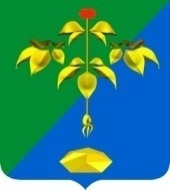 РОССИЙСКАЯ ФЕДЕРАЦИЯПРИМОРСКИЙ КРАЙКОНТРОЛЬНО-СЧЕТНАЯ ПАЛАТА ПАРТИЗАНСКОГО ГОРОДСКОГО ОКРУГА